Witam Was Kochani. Mam nadzieję, że wszyscy jesteście zdrowi :) Ze względu na tę dość nietypową sytuację musimy dostosować się do nowego trybu nauki, przynajmniej na jakiś czas. Zdaję sobie sprawę, że to nie to samo co kontakt bezpośredni ale mam nadzieję, że uda nam się popracować efektywnie na odległość. Sytuacja jest nowa i potrzeba czasu na dostosowanie. Nie chcę Was zarzucać zadaniami, bo nie o to chodzi, ale liczę na Waszą aktywność, którą oczywiście docenię :) Na piątek proponuję powtórkę Układów gromadzenia kosztów: układ rodzajowy, funkcjonalny oraz zaprezentowany poniżej układ kalkulacyjny kosztów. Zachęcam do poszukiwania w sieci innych opracowań tematu, które pozwolą Wam zrozumieć zagadnienie. W razie pytań piszcie na a.budnik@ckziu-elektryk.pl lub w dzienniku elektronicznym LIBRUS.Bądźcie zdrowi!Agnieszka BudnikProszę zapoznać się z poniższym materiałem i sporządzić notatkę w zeszycie (lub wkleić wydrukowany tekst- jak wolicie, notatka jest dla Was).Układ kalkulacyjny kosztówUkład kalkulacyjny kosztów zajmuje się grupowaniem kosztów ze względu na sposób ich rachunkowego odniesienia na produkty. Umożliwia przedstawienie struktury kosztów dotyczących określonego produktu. Dokładniej – układ kalkulacyjny kosztów pomaga stwierdzić czy dany koszt może być wprost z dokumentacji odniesiony na produkt. Ukazuje też z jakim produktem i w jakiej części jest związany powstały koszt.Kalkulacyjny układ kosztów umożliwia ustalenie całkowitych i jednostkowych kosztów własnych wytworzenia produktów. Poniesione koszty dzielimy na bezpośrednie i pośrednie.KOSZTY BEZPOŚREDNIEObejmują te z poniesionych kosztów, które mogą być przyporządkowane grupom produktów wprost z dokumentacji źródłowej.Należą do nich:– materiały bezpośrednie – materiały wchodzące w strukturę produktów. Również opakowania jeśli są integralną częścią wyrobu oraz wartość wykorzystanych półfabrykatów.– paliwa i energia technologiczna – równowartość zużytej na potrzeby technologiczne energii oraz paliw ciekłych i stałych. Jest to także wszelką energia wytworzona przez własne wydziały pomocnicze. Muszą być one możliwe do bezpośredniego odniesienia w koszty produkcji podstawowej.– wynagrodzenia i narzuty – koszty poniesione w związku z placami za prace bezpośrednio produkcyjną. Są one powiększone o odpisy związane z funkcjonowaniem systemu ubezpieczeń społecznych.– inne koszty – inne nie wymienione wyżej, a dające się odnieść w ciężar koszty produkcji podstawowej. Są to np. koszty przygotowania nowej produkcji, wartość zużytych narzędzi specjalnych itp.KOSZTY POŚREDNIEKoszty, które nie mogą być przyporządkowane grupom produktów wprost z dokumentacji źródłowej.Są to:– koszty wydziałowe – koszty poniesione na wydziałach produkcyjnych, ale nie dające się odnieść wprost na właściwe produkty. Są to np. koszty utrzymania ruchu maszyn i urządzeń produkcyjnych, ogrzewanie i dbanie o czystość pomieszczeń produkcyjnych, koszty remontów i konserwacji itp.– koszty ogólnoadministracyjne (koszty ogólnego zarządu) – wynagrodzenia i narzuty kierownictwa firmy, podróże służbowe pracowników administracji, opłaty za usługi biurowe itp.– koszty zakupu – koszty poniesione w fazie zaopatrzenia, nie wchodzące w zakres ceny zakupu. Są związane z dostarczeniem materiałów od dostawcy do własnych magazynów– koszty sprzedaży – koszty poniesione w związku z dostarczeniem wyrobów z własnych magazynów do miejsca wskazanego przez odbiorcę. Jest to też transport, reklama, marketing, opakowania, ubezpieczenia.Źródło: http://bemi-transport.pl/przedsiebiorca/uklad-kalkulacyjny-kosztow/Układ kalkulacyjnyKoszty ujęte według miejsc powstawania kosztów podlegają rozliczeniu na produkty tworząc układ kalkulacyjny. Celem stosowania układu kalkulacyjnego jest uzyskanie lepszego wglądu w strukturę kosztów. W wyniku rozliczeń kalkulacyjnych do kosztów bezpośrednich poszczególnych produktów doliczane są uzasadnione koszty pośrednie wytwarzania. Uzasadniona część kosztów pośrednio związanych z danym produktem, to odpowiednie do okresu wytwarzania:-zmienne koszty pośrednie produkcji,- stałe koszty pośrednie produkcji rozliczone na jednostkę przy założeniu normalnego wykorzystania zdolności produkcyjnych jednostki. Przyjmijmy założenie normalnego wykorzystania w każdym okresie mocy produkcyjnych jednostki.W efekcie przeprowadzonych rozliczeń następuje ujęcie kosztów wytworzenia produktów według następujących pozycji kalkulacyjnych:1) materiały bezpośrednie (z kosztami zakupu),2) płace bezpośrednie wraz z narzutami,3) inne koszty bezpośrednie (np. przygotowania nowej produkcji, zużycia narzędzi specjalnych),4) razem koszty bezpośrednie (1+2+3),5) uzasadnione koszty wydziałowe,6) koszt wytworzenia (4+5)Dzięki temu podziałowi kosztów możliwe jest konfrontowanie poziomu kosztów i cen poszczególnych produktów oraz ustalenie ich rentowności. Koszt wytworzenia nie obejmuje (wpływających na wynik okresu, w którym je poniesiono):- nieuzasadnionej części kosztów wydziałowych- są to koszty będące konsekwencją niewykorzystanych zdolności produkcyjnych i strat produkcyjnych,-kosztów ogólnego zarządu, które nie są związane z doprowadzeniem zapasów do postaci i miejsca, w jakich się znajdują w momencie wyceny,- kosztów magazynowania wyrobów gotowych i półproduktów (chyba, ze ich poniesienie jest niezbędne w procesie produkcji),-kosztów sprzedaży produktów.Źródło: 1. Barbara Gierusz "Podręcznik samodzielnej nauki księgowania" Wyd.ODDK Gdańsk 2013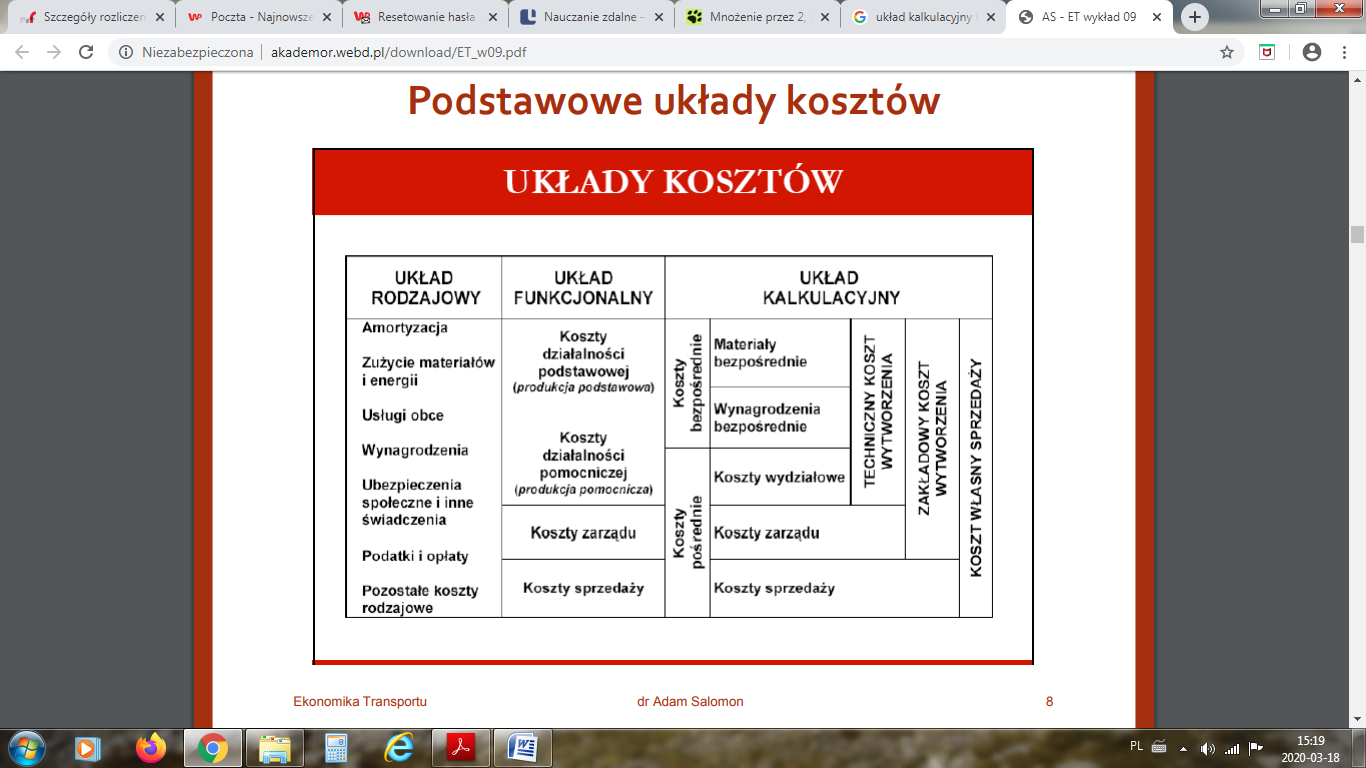 